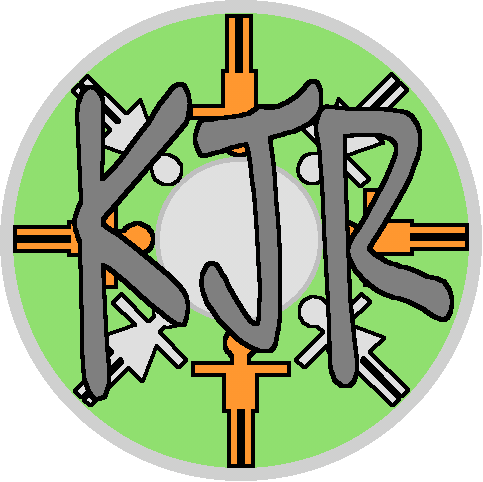 Sommercampfür Kidsim Alter von 6 - 15 Jahrenvom 11. – 24.Juli 2021Ort: Jugend- und Freizeitheim KahlenbergPalisadenweg 165, 24159 Kiel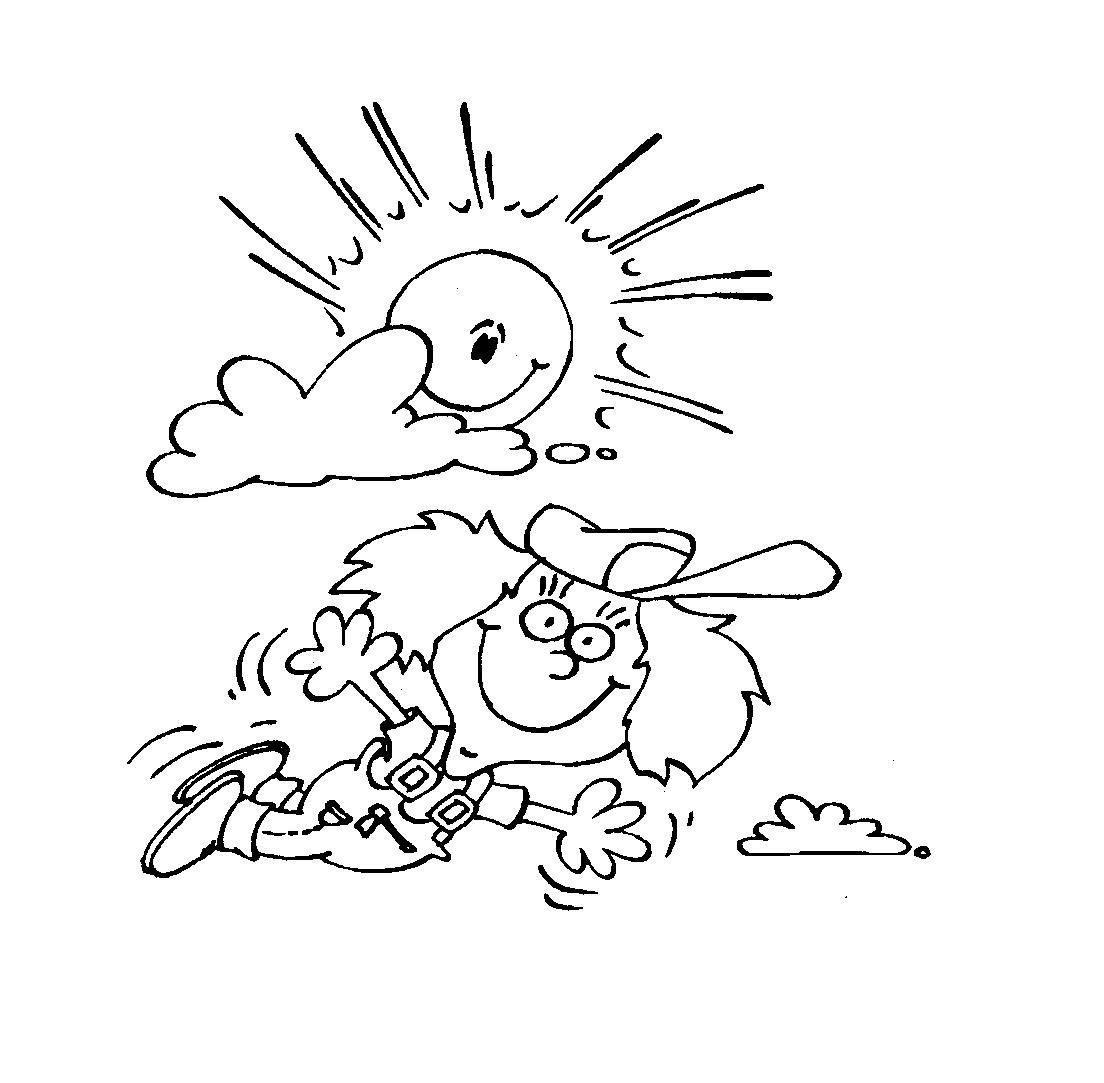 Der Kreisjugendring und der Verein für Jugend- und Erwachsenenbildung e.V. bieten eine Freizeit in den Sommerferien an.In dem Gästehaus Jugend- und Freizeitheim Kahlenberg erwarten alle Teilnehmenden vielfältige Aktivitäten wie z. B. Baden, Spielen, Basteln, Malen und Sport. Gemeinsam mit Euch wollen wir ein paar erholsame Tage verbringen und viel Spaß miteinander haben.Meldet euch möglichst schnell an, denn die Zahl der Teilnehmenden ist begrenzt.Anmeldungen sind nur per E-Mail oder schriftlich an die u.a. Anschrift möglich. Anmeldeschluss ist der 20.06.2021Teilnahmebeitrag:	275,00 €Anreise: 11.07.2021 ab 16:00 Uhr	Abreise: 24.07.2021 um 11:00 Uhr